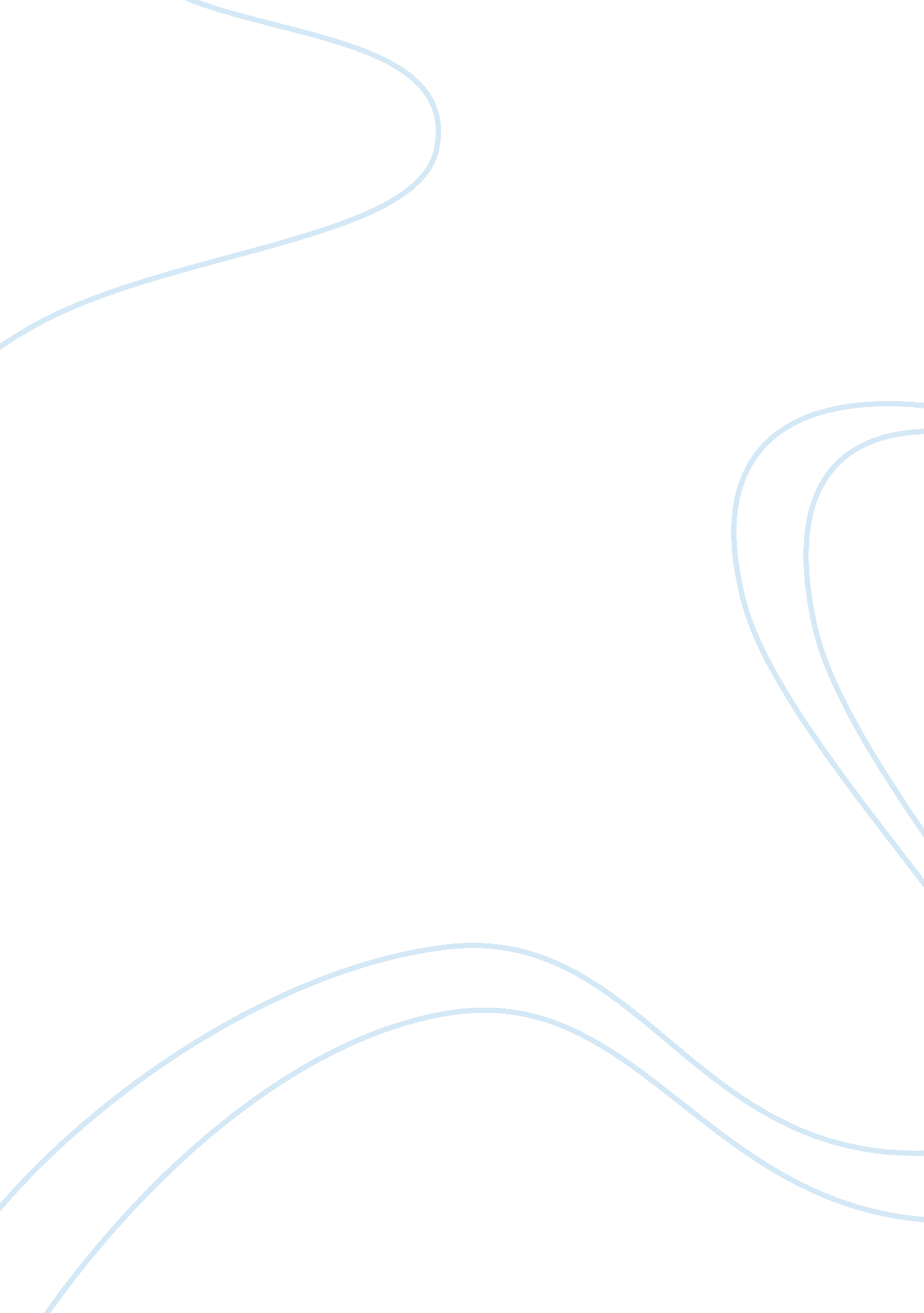 Chapter 8 – college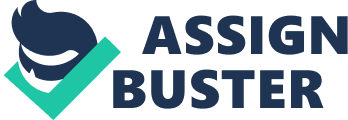 The operating system on your cell phonenone of the above VolP is phone service thatworks over an internet connection Which service allows you to use your cell phone or smartphone to send messages thatMMS Analog waves are still important becausephysical processes like sound waves are analog The GPS positioning system is-a system of 21 satellites in orbit-useable by every smartphone-can track a phones location in real time Copyleft is a policyfor a set of licensing plans An audio interface unit canconnect a computer to musical instruments and microphones P2P is an acronym forpeer-to-peer sharing An analog signal is different from a digital signal because itis continuous The open format for publishing of e-books that is optimized for mobile devices isePub A cell phone is cellular becauseit uses a network made up of cells or base transceiver stations Which of the following is false? Your phone can only be connected to the Internet if there is a Wifi network available Which of the following is not a mobile device? base transceiver station DRM is an acronym forDigital rights movement Image resolution isthe number of data points recorded in an image A digital cameras resolutionis measured in megapixels Sampling rate is important when creating an analog signal from a digital source. False A codec improves digital video resolution. False Digital video can be stored in an . mpg file, an . mpeg file, or an . mp4 file. True HMDI is a single cable that carries both high-definition video as well as audio signals. True The two major types of system software programs are utility programs and theoperating system The ___ of the operating system enables users to communicate with the computer systemuser interface OS X is the operating system developed byapple All of the following are examples of network operating systems EXCEPTMS-DOS UNIX was developed by Ken Thompson and Dennis Richie, who worked atAT and Ts Bell Labs The latest version of the Mac OS X isMavericks Which of the following is NOT a user interface? Application programming interface (API) Using hard disk space to temporarily store data or instructions from RAM is referred to asVirtual memory Each device attached to your computer comes with a special program called ___ enables the device and operating system to communicate with each otherdevice driver Which of the following is the first step in the boot process? The BIOS is activated by turning on the computer Which of the following Windows utility programs arranges pieces of files on your hard drive to allow for faster access? Disk defragmenter Which of the following is NOT a windows utility program? Desktop Which utility removes redundancies in a file to reduce the file size? File compression You can use the Windows ___ to check on a nonresponsive programTask manager Mac OS X includes a backup utility calledTime machine FolderStorage location for a collection of files TracksConcentric circle on the hard drive SectorPie-shaped wedge on the hard drive PlattersRound, thin plate of mental that makes up a hard drive TaskbarDisplays open and favorite applications LatencyTime needed for correct sector to spin to the read/write head Seek timeTime required for the read/write head to move to the correct track There are ___ levels of cache memoryThree ___ provides high-speed information processing by enabling a new set of instructions to start before the previous set is finishedHyperthreading The speed of a level of cache memory is impacted bythe chip’s proximity to the CPU RAM is an example of ____ storagevolatile The amount of RAM storage is measured inGB In most current systems, ____ is the type of RAM usedDDR3 The ____ has the largest capacity of any storage deviceMechanical hard drive Which of the follow ports is NOT used to connect a video card? USB To speed up the display of graphics, a __ is installed on some video cardsGPU A __ enables the computer to drive the speaker systemSound card In Dolby Digital 7. 1, the 1 indicates a ___ speakersubwoofer Running the disk defragmenter utility will _____. Make the hard dive work more efficiently Running the disk cleanup utility is a quick way toclear out unnecessary files To remove all the changes made to your system, the Windows __ utility returns your computer to the state it was in when it came from the factory. Refresh Which statement pertaining to system reliability is FALSE? An accumulation of temporary internet files has no effect on your computer’s overall performance To securely erase data, the U. S Department of Defense suggests that the data be overwritten ____ times. seven The CPU is composed of the control unit and the ___ unitarithmetic logic The process the CPU performs for each program instruction is called themachine cycle _____ is a feature of a CPU that allows it to begin to fetch the next instruction before it has finished executing the current one. Hyperthreading fiber-opticmade up of plastic or glass and transmits data at extremely fast speeds twisted pairmade up of copper wires coaxial cablesingle copper wire surrounded by layers of plastic peer-to-peereach node can communicate directly with every other node on the network client/servercentral computer provides information and resources to other computers MP3digital music file format PMPportable media player MPEG-4digital video file format GPSuses satellites to locate a device MMStechnology that allows the sending of text, sound, images, and video clips resolutionnumber of data points used to capture and image Bluetoothuses radio wave to transmit data analogcontinuous sound or light waves SMStext messaging data plandetermines the cost and amount of data transfer for mobile devices The Form 1 3D printer founders used the crowdfunding site ________ to ask for $100, 000 in pledgesKickstarter The term ________refers to the use of a single unifying device that handles media, Internet, entertainment, and telephone needs. digital convergence What is iOS? An operating system for mobile devices The operating system of a cell phone is stored in ________ROM The primary input devices for smartphones are ________microphone and touch pad Many mobile devices include a micro ________ portUSB Text messaging is also called ________. short message service (SMS) SMS messages are limited to a maximum of ________ characters160 You can send messages that include photos and videos between mobile devices using ________ technologymultimedia message service (MMS) An Internet connectivity plan is also known as a ________ plan. data All of the following are advantages of VoIP EXCEPT _______Excellent reliability during Internet or power outages ________ is a very well-known free VoIP providerSkype The global positioning system is a network of 21 ________ plus 3 working sparessatellites A main difference between the tablet and the smartphone is the _______screen size Which of the following mobile devices is the lightest? Smartphone iOS and Android are _____ for tablets and smartphones. operating systems The Apple iPhone uses a version of Apple’s _____ as its operating system. OS X When using a cell phone, a(n) _______ converter chip changes your voice’s sound waves into digital signals. Analog-to-digital and analog to digital Google ___ is an online store delivering software for mobile devices. play Each cell in a cellular network is a geographic area centered on ______ station, which is a large communications tower. base transceiver Which of the following is NOT an example of a smartphone OS? Linux You are most likely to find a real-time operating system (RTOS)in your automobile. Borrowing hard drive space to optimize RAM storage is known asvirtual memory. If your computer can’t store all the required OS data in RAM, it can use a temporary file on the hard drive to store data. This is known as a _________ file. swap To decide if your current system is still useful for youcheck each subsystem to see how it is performing during your work day. Which of the following is true? The CPU contains the ALU. RAID 0 cuts the time it takes to write a file to disk in halfTrue SuperFetch is a memory-management technique that pulls info from your hard drive into RAMTrue When using 7. 1 surround sound there are a total of8 speakers Windows creates “ restore points” so that you canreturn your system to the way it was before you installed new software. SSD startup drives will reduce the amount of time to boot upTrue Donating your computer will not necessarily put you at risk for identity theftFalse Which type of Internet connection requires hardware to be installed outside your home? Satellite Network adapters installed internally in a device are called NICsTrue Which of the following can be used to add additional ports to your network? Switch To determine what devices are connected to your router, you shouldlog into an account associated with your router’s IP address. Which of the following is NOT a reason to connect your digital entertainment device to your home network? Your stored entertainment files are more secure when connected to a home network. Which of the following is NOT an operating system for a smartphone? HTC A cell phone is cellular becauseit uses a network made up of cells or base transceiver stations Which of the following is false? Your phone can only be connected to the Internet if there is a WiFi network available An example of an open source OS isLinux Each device attached to your computer needs a device driver to communicate with the OSTrue The first step of the boot process is the power on self testFalse Which of the following is NOT considered an accessibility utility? system restore Apps specifically designed for windows 8run full screen The windows app used for file management isfile explorer If you place a document from your C; drive in the recycle bin in windowsit remains on your hard drive until you empty the recycle bin the ___ utility is used for detecting lost files and fragments of files on your hard driveerror checking You can terminate nonresponsive programs with Task ManagerTrue System restore points can only be created by Windows automatically on a regular scheduleFalse Moore’s law refers tothe number of transistors inside a CPU chip You would not want to consider overclocking ifyou want to keep the warranty on your system The amount of time your current CPU is working is calledCPU usage The most common type of video memory is a modern video card isGDDR5 You can run multiple monitors on your system only ifyou have a video card that supports more than one monitor An audio MIDI interface box lets you connect your computer toGuitars and microphones Which of the following would NOT be a benefit of networking computers? Sharing software licenses Megabit per second is usually used to measureboth a and b Which of the following is an example of a locally administered network? P2P network What do you need to get wireless internet access at home? Wireless router 802. 11ac is the current wireless Ethernet standardTrue Which of the following might cause interference or poor connectivity between nodes on a wireless network? All of the above What device would be useful to amplify a wireless signal? Wireless range extender Home network servers are used for file management tasks on a home networktrue All devices must run the same version of an operating system to connect to a home networkfalse VOIP is a service that lets youPlace phone calls using the internet as the network Which of the following is NOT a mobile device? Base transceiver station Every smartphone contains a GPS chipTrue A WiFi network is always faster than a 4G networkFalse Analog signals are different than discrete signals becauseAnalogs waves are continuous Which is NOT true about self-publishing? Self-publishing means your work will have a limited reach to readers. To play digital music files you can useAll of the above Streaming music services allow you toSubscribe monthly and have access to millions of songs A digital camera’s resolutionis measured in MP Digital video can be stored in an /mpg, file, a. mpeg file or a mp4 fileTrue The aspect ratio of an HD television is more square than that of a standard definition TVFalse mobile computing devicesportable electronic tools such as cell phones, PDAs, and notebooks allow us to communicate with others, remain productive, and access a wide array of information no matter where we are cell phonesfeature traditional phone services such as call waiting and voice mail. Many now come with calendars, contact databases, text messaging, and e-mail capabilities portable media playersallow you to carry music files and other digital files personal digital assistancea result of the convergence (or combination of features) of various portable devices, such as PMPs and cellular phones. These devices attempt to provide a single solution for your portable computing needs smartphonesanother name for PDAs subnotebooksrun full-featured operating systems, weigh around 2 pounds, and are larger and more powerful than PDAs/smartphones processorpart of a cell phone that coordinates sending data between the components inside the phone. It also runs the cell phone’s OS, which provides a user interface so that you can change phone settings, store information, and so on microphone and keypadprimary input devices for a cell phone speaker and LCD displayprimary output devices of a cell phone operating systemnecessary for translating the user’s commands into instructions for the processor OpenMokofree phone operating system in order to provide a consistent operating system and interface so users do not have to relearn tasks when upgrading phones analog-to-digital converter chipconverts your voice’s sound waves into digital signals digital signal processorincluded in a cell phone to handle the compression work short message servicetechnology that allows you to send short text messages (up to 160 characters) over mobile networks multimedia message serviceallows you to send messages that include text, sound, images, and video clips to other phones or e-mail addresses data planscommon name for Internet connectivity plans, and often text messaging plans microbrowser softwareoptimized to display Web content effectively on a smaller screen push technologytechnology that automatically delivers your e-mail to your phone portable media playersare small portable devices (such as an iPod) that enable the playing of MP3 files anywhere MP3is a format for efficiently storing music as digital files or a series of bits flash memorya type of nonvolatile memory used by inexpensive PMPs to store files sampling ratethe number of times per second the music is measured and converted to a digital value DRM-free musicsong files that can be moved freely from system to system podcastingallows users to download audio content and then to listen to those broadcasts on their PMPs whenever they want synchronizationafter plugging your iPod into a data port on your computer, the iPod searches iTunes for new content and automatically transfers it personal digital assistanta small device that allows you to carry digital information styluspen-like device that allows users to directly enter data into a PDA processor speedmeasured in hertz and is the number of operations (or cycles) the processor completes each second benchmarkingrunning the same task on competing PDAs and then compare the time it takes to complete the task synchronizingprocess of updating your data so the files on your PDA/smartphone and computer are the same Bluetoothuses radio waves to transmit data signals over short distances (up to about 30 feet) IrDA portused by PDAs to transmit data signals using infrared light waves smartphonescost more than basic cell phones and then require a high-volume, monthly data plan to get full use from them notebook computermost powerful mobile computing solution power management profilecontains recommended power-saving settings, such as turning off your hard drive after 15 minutes of no use, shutting down the monitor after 20 minutes of no movement, and switching the machine to standby or hibernation mode after a certain length of time Windows Mobility Centerfeature of Windows Vista designed to help keep track of functions on mobile computers memory effectthe battery must be completely used up before it is recharged footprintthe amount of space on the desk a computer takes up The operating system on your cell phonenone of the above VolP is phone service thatworks over an internet connection Which service allows you to use your cell phone or smartphone to send messages thatMMS Analog waves are still important becausephysical processes like sound waves are analog The GPS positioning system is-a system of 21 satellites in orbit -useable by every smartphone -can track a phones location in real time Copyleft is a policyfor a set of licensing plans An audio interface unit canconnect a computer to musical instruments and microphones P2P is an acronym forpeer-to-peer sharing An analog signal is different from a digital signal because itis continuous The open format for publishing of e-books that is optimized for mobile devices isePub A cell phone is cellular becauseit uses a network made up of cells or base transceiver stations Which of the following is false? Your phone can only be connected to the Internet if there is a Wifi network available Which of the following is not a mobile device? base transceiver station DRM is an acronym forDigital rights movement Image resolution isthe number of data points recorded in an image A digital cameras resolutionis measured in megapixels Sampling rate is important when creating an analog signal from a digital source. False A codec improves digital video resolution. False Digital video can be stored in an . mpg file, an . mpeg file, or an . mp4 file. True HMDI is a single cable that carries both high-definition video as well as audio signals. True digital convergenceis the use of a single device to handle media, Internet, entertainment, and telephony needs. You see digital convergence in the evolution of smartphones. Digital convergence is also seen in the migration of digital devices into environments like the cabin of cars. The Digital Living Network Alliance (DLNA; dlna. org)is an organization working to standardize different kinds of appliances and network devices used in our homes. Telephony, the use of equipment to provide voice communications over a distance, has shifted from an analog science to a digital one. phones—have the same components as any computer: a processor (central processing unit, or CPU), memory, and input and output devices. Cell phones require their own operating system (OS) software and have their own application software OSread only memory ROM phone input devicesmicrophone, touch pad, iphone phone out put devicesLCD, speakers digital processingSound enters as a sound wave. An analog-to-digital converter chip converts the waves into digital signals. The digital data is compressed so it will transmit more quickly. A specialized chip called the digital signal processor included in the cell phone handles the compression work. The digital data is transmitted as a radio wave to the destination phone. When you receive a call, the digital signal processor decompresses the message. An amplifier boosts the signal and it is passed on to the speaker. Bluetooth chipstransfer data wirelessly to any other Bluetooth-enabled device. It uses radio waves to transmit data signals. 3G3G brought mobile device data-transfer rates as high as 3. 8 Mbps. 3G is more reliable than WiFi and is less susceptible to interference. 3G blankets most major urban areas with connectivity. 4G4G can provide mobile connection speeds of up to 100 Mbps. Most providers can’t deliver true 4G speeds; their 4G networks deliver speeds of 6 Mbps to 11 Mbps. These “ 4G LTE” connections are faster than 3G but don’t meet the rate required to be true 4G. The expansion of 4G will usher in a new generation of mobile devices. tetheringwhich makes sure that as long as you have a 3G/4G signal, your computer can access the Internet even when it tells you there are no available wireless networks Voice over Internet Protocol (VoIP)a form of voice-based Internet communication that turns a standard Internet connection into a means to place phone calls, including long-distance calls. Traditional telephone communications use analog voice data and telephone connections. In contrast, VoIP uses technology similar to that used in e-mail to send your voice data digitally over the Internet. data plan. Internet connectivity plan or text messaging plan digitle publishingOne big allure of digital publishing is distribution. Ease of access to digital books is very attractive. e-readers offer many advantages over paper books: Integrated dictionaries pull up a definition just by highlighting a word. Electronic text (e-text)is textual information captured digitally so that it can be stored, manipulated, and transmitted by electronic devices sampling ratespecifies the number of times the analog wave is measured each second. The higher the sampling rate, the more accurately the original wave can be recreated. Digital music file formatsinclude MP3, AAC and WMA DRM-free musicwhich is music without any digital rights management (DRM). DRM is a system of access control that allows only limited use of material that’s been legally purchased. It might be that the song can only run on certain devices or a movie can only be viewed a certain number of times. RAWfiles have different formats and extensions depending on the manufacturer of a particular camera. This file records all of the original image information, so it’s larger than a compressed file. JPEGfiles can be compressed just a bit, keeping most of the details, or compressed a great deal, losing some detail. Most cameras allow you to select from a few different compression levels. aren’t available in smartphone camerassuch as different types of autofocus, image stabilization algorithms, and smile shutter, which waits to take the shot until your subject is smiling. HD video recordingDVR PVR Slingbox Digital audio is music, speech, and other sounds represented in a binary format for use in digital devices. true Sampling rate refers to the total number of times that sound is measured during the recording process. false Popular digital audio formats include AAC, MP3, and WAV. true Solid state storage cards hold data without consuming power, so they do not lose data when the camera, for example, is turned off. true Whether you acquire an image from a digital camera or scanner, bitmap graphics tend to require very little storage space. false Text contained in a vector graphic image is stored as actual text, not just as a series of colored dots. true With videos shown on a small computer screen at a fairly low resolution, recording with an inexpensive camera will not make a difference on the quality of the final video. false Speech recognition refers to the ability of machines to understand the spoken word. true The color of each dot in a bitmap graphic is stored as a binary number. true Using a computer’s infrared port to beam photo data from a camera, which eliminates the need for a cable, is much faster than using FireWall or USB. false Enlarging a bitmap requires your computer to fill in missing pixels, which sometimes results in a palpitating or “ bitmappy,” jagged image. false A system palette is the collection of colors used by the operating system for the graphics that represent desktop icons and controls. true A vector graphic can easily be converted into a bitmap graphic through a process known as digitization. false The digital hole allows pirates to capture content by using a microphone to record songs as they are output to speakers or using a camcorder to film movies as they are projected in a movie theater. false Apple’s FairPlay and Microsoft’s Windows Media DRM are designed to protect music, movies, ebooks, and even television shows. true Authentication is a very simple form of digital rights management that allows content to be access only by authorized individuals. true The audio CDs you buy at your favorite music store are recorded at a sampling rate of ____. 44. 1 kHz A(n) ____ is a device that contains a variety of input and output jacks, plus audio-processing circuitry. sound card You can connect most standard microphones to your computer through the microphone socket or ____ port. USB The ____ format offers very good sound quality based on MPEG-4. AAC ____ is supported by browsers without a plug-in. WAV ____ is supported by browsers without a plug-in. 10 MB A MIDI sequence contains all of the following EXCEPT ____. a wavetable A ____ graphic is composed of a grid of dots. bitmap One way to transfer photo data from a camera directly to a computer is via ____. FireWall ports If your computer and your camera have ____ ports, you can connect a cable between these two ports to transfer the photo data. USB The size of the file that holds a bitmap depends on its resolution and ____. color depth A resolution of 1600 x 1200 could also be expressed as ____ megapixels. 1. 9 When a bitmap graphic is enlarged, it still retains its original ____. resolution Most experts recommend that Web graphics not exceed ____ KB. 100 ____ refers to the process of selecting part of an image. cropping The quality of a bitmap graphic is ____ dependent. resolution You have just decreased the number of pixels and file size of your graphic by selecting a portion of the image. You have ____. cropped your graphic A ____ bit in a monochrome bitmap represents black. A True Color or 24-bit bitmap can produce a maximum of ____ colors. 16. 7 million A ____ palette contains a standard set of colors used by most Internet Web browsers. Web Which of the following formats does not offer lossless compression? JPEG ____ preprocesses an image by tweaking the colors in adjoining pixels so that they are the same color whenever possible. JPEG ____ file sizes might shrink by as much as 70% when compressed. BMP You plan to create a cartoon-like image of a computer to be used in a flyer for your school’s computer lab. You should create a ____ graphic. vector A ____ graphic consists of a set of instructions for re-creating a picture. vector Which of the following is a file extension you might find on a vector graphic filename?. wmf One clue that an image might be a ____ graphic is a flat, cartoon-like quality. vector Vector graphics software is sometimes referred to as ____ software. drawing A ____ is a smooth blending of shades from one color to another or from light to dark. gradient A vector graphic can quite easily be converted into a bitmap graphic through a process called ____. rasterizing ____ software locates the edges of objects in a bitmap image and converts the resulting shapes into vector graphic objects. tracing ____ can be used to create the illusion of three dimensions by smoothly blending shades from one color to another or from light to dark. gradients ____ is supported by most modern browsers without requiring a plug-in; it supports gradients, drop shadows, multiple levels of transparency, and animation effects, along with portability to other platforms, such as handheld computers and cellular phones. SVG The process of covering a wireframe with surface color and texture is called ____. rendering A video is composed of a series of bitmap graphics, each one called a ____. frame Footage can originate from a ____. all of the above The process of converting analog video signals into a digital format is referred to as ____. video capture All of the following are examples of video editing software EXCEPT ____. Adobe Illustrator Today’s ____ editing simply requires a computer hard disk and video editing software. nonlinear Each ____ uses a unique compression algorithm that allows the user to specify the compression ratio and/or bitrate used when compressing video. codec Digital video file formats are sometimes referred to as ____ formats. container ____ is a popular format for Web-based video that requires Adobe Flash Player. Flash video ____ shifting is the process of recording a broadcast so that it can be played back at a more convenient time. time ____ shifting is the process of converting media files from a format suitable for one device to a format suitable for a different kind of device. format ____ shifting is often achieved using computer networks, as when you stream a movie from your computer to your Wi-Fi equipped DVD player to your Wi-Fi equipped HDTV. place A common use of ____ shifting is ripping audio tracks from a CD and converting them into MP3 format for playback on a portable media device. format All of the following are DRM technologies EXCEPT ____. dithering ____ is a collection of techniques that copyright holders use to limit access to and use of digital content. DRM A ____ watermark is a pattern of bits inserted at various places in an image or a content stream that can be used to track, identify, verify, and control content use. digital ____ depends on authorization and revocation built into devices and content. AACS CSS stands for Content ____ Systemscramble ____ is a hardware-based DRM technology that requires compliant devices for content playback. HDCP Now when you purchase a digital book from ____, you can read it on devices that include computers, tablets, and smartphones. all of the above Under U. S. law, copyright holders may be awarded statutory damages up to ____ for copyright infringement.$250, 000 When should she use a digital camera rather than a scanner? when she wants to create an image of a real object Alison has only taken 10 pictures with her digital camera, and she finds she has filled her memory card. Why might this have occurred? her images were taken at a very high resolution. Anita has created files with the following names: roof, column, and sun. Which of the following file extensions would most likely be found on her files? wmf Anita would like to make her columns appear to be three-dimensional. She should see if her graphics software allows her to use ____. gradients Nancy is using codec software to reduce the size of some of her video files by allowing her to specify a compression ratio or bitrate. If she is very concerned with minimizing the size of her video files, she could ____. use a high compression ratio ____________________ rate refers to the number of times per second that a sound is measured during the recording process. SAMPLING ____________________ sound is an artificially created sound, of which MIDI music is an example. SYNTHESIZED A MIDI-capable sound card contains a(n) ____________________, which is a set of pre-recorded musical instrument sounds. WAVETABLE A bitmap graphic is divided into a grid of individually colored ____________________. PIXELS ____________________ is a graphics format designed to improve on the GIF format. PNG The more pixels in a bitmap, the more ____________________ needed to store the file. BITS In a monochrome bitmap, an “ on” pixel is represented by a(n) ____________________ bit. 1 ____________________ works by superimposing a grid over a vector image and determining the color for each pixel. RASTERIZING In a 3-D graphic, the process of covering a wireframe with surface color and texture is called ____________________. RENDERING Digital videos can be converted from one file format to another through a process called ____________________. TRANSCODING A scanner, like the one featured in the accompanying figure, creates a vector graphic. false You can use a scanner, like the one in the accompanying figure, to convert a printed image into a bitmap graphic. true When you increase the resolution of an existing graphic, as illustrated in the accompanying figure, the file size decreases. false Each pixel in a monochrome bitmap grid, as illustrated in the accompanying figure, is stored as a bit. true Monochrome bitmaps, like the one shown in the accompanying figure, require a lot of storage space. false A vector graphic, like the one shown in the accompanying figure, resizes better than a comparable bitmap graphic. true With vector graphics, like the one found in the accompanying figure, objects may be layered over other objects. true Individual objects in a vector graphic, like the one in the accompanying figure, cannot be easily stretched, shrunk, colored, moved, and deleted. false Because of its complexity, the DRM technology shown in the accompanying figure has never been broken. false In the accompanying figure, the bitmap image on the left was enlarged to create the image on the right by a process called pixel recalibration. false With images that contain strong curved or diagonal lines, pixel ____ can result in the kind of effects shown in the accompanying figure. interpolation The term ____ refers to the use of a single unifying device that handles media, internet, entertainment, and telephone needs. Digital Convergence The operating system of a cell phone is stored in ___. Rom A(n) ____ chip converts sound waves from a voice into digital signal. Analog-to-digital converter A(n) ___ converts your voice’s sound waves into digital signals. Analog-to digital converter chip Which is true of SMS messages? They can contain a limited number of characters. You can send messages that include photos and videos between mobile devices using ____ technology. Multimedia message service (MMS) VoIP uses _____ technology similar to email to transmit voice over the internet. Digital ___ allows only limited use of media that have been legally purchased. Digital rights management Which of the following describes the number of times an analog wave is measured each second during an analog-to-digital conversion? Sampling rate DRM-free music can legally be moved from system to system. True Granting of certain rights to a work while retaining other rightscopyleft number of times an analog wave is measuredsampling rate connecting a computer to the internet through a smartphone’s cellular accesstethering digitized text displayed by electronic devicese-text allows only limited use of legally purchased materialsdigital rights management A cell phone is cellular becauseit uses a network made up of cells or base transceiver stations. Your phone can only be connected to the internet if there is a WIFI network availableFalse Streaming music services allow you tosubscribe monthly and have access to millions of songs Cellular networks offer faster data-transfer speed than WIFI offersFalse Every new cell/smartphone has to include a GPS chip. True 